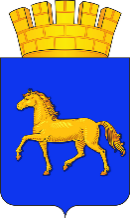 РОССИЙСКАЯ ФЕДЕРАЦИЯКРАСНОЯРСКИЙ КРАЙМУНИЦИПАЛЬНОЕ ОБРАЗОВАНИЕ ГОРОД МИНУСИНСКМИНУСИНСКИЙ ГОРОДСКОЙ СОВЕТ ДЕПУТАТОВРЕШЕНИЕ07.12.2023                                                                                                                №15-90рг. МинусинскаО дополнительных мерах социальной поддержки и социальной помощи для отдельных категорий гражданВ соответствии со статьей 20 Федерального закона от 06.10.2003 № 131-ФЗ «Об общих принципах организации местного самоуправления в Российской Федерации», ст. 33 Устава городского округа город Минусинск Красноярского края, в целях оказания социальной помощи отдельным категориям граждан, Минусинский городской Совет депутатов РЕШИЛ: 1. Реализовать право Администрации города Минусинска на участие в осуществлении государственных полномочий, не переданных ей в соответствии со статьей 19 Федерального закона от 06.10.2003 № 131-ФЗ «Об общих принципах организации местного самоуправления в Российской Федерации», путем установления дополнительных мер социальной поддержки и социальной помощи для отдельных категорий граждан.2. Дополнительные меры социальной поддержки и социальной помощи для отдельных категорий граждан, категории граждан и порядок предоставления мер поддержки и помощи устанавливаются нормативными правовыми актами Администрации города Минусинска.3. Расходы на осуществление дополнительных мер социальной поддержки и социальной помощи для отдельных категорий граждан, установленных в соответствии с настоящим решением, осуществлять за счет средств бюджета города.4.Контроль за выполнением решения возложить на постоянную комиссию Минусинского городского Совета депутатов по бюджету, финансам и налоговой политике.5. Решение вступает в силу в день, следующий за днем его официального опубликования в печатном средстве массовой информации «Минусинск официальный».Глава города Минусинска                                           Председатель Минусинского                                             						              городского Совета депутатов       подпись      А.О. Первухин                                           подпись       Л.И. Чумаченко   